Beste ouder(s), Voor mijn afstudeerproject bij Synthese ben ik bezig te onderzoeken op welke manier ouders met jonge kinderen, in de leeftijd van 0-12 jaar, het ouderschap, het werk, het huishouden, het eigen sociale leven en dergelijke combineren en hoe ze dit ervaren. Graag nodig ik u uit om de onderstaande vragenlijst in te vullen.https://www.survio.com/survey/d/A9T8W5H8F0G5X9Q2T Alvast hartelijk dank voor uw deelname aan het onderzoek.Met vriendelijke groet,Ilse Pluijmakers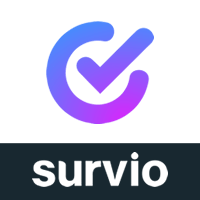 Afstudeerproject 'ouderschap'www.survio.com